Participants Responsability et Liability a) Responsability The participants (entrants, drivers, passengers, owners and owner-drivers of vehicles)take part in the event at their own risk. They bear the sole responsability regarding civil and penal codes for damages caused by them or the vehicle in their use of so far as no liability exemption has been stipulated in compliance with the supplementary regulations of the meeting. If the driver, himself, is neither the owner nor the owner-driver of the vehicle used by him during the competition, he releases those persons listed in the following liability waiver from all claims by the owner and the owner-driver of the vehicle or submits, together with the entry form, a corresponding waiver from the owner or the owner-driver of the vehicle. b) Liability Waiver By submitting the entry form, the participants (entrants, drivers, passengers, owners and owner-drivers of vehicles) waive all rights to legal action and recourse for any accident or damage incurred in conjuction with the event against: - the FIM-Europe, the FIM, the FMNR, their presidents, members, employes and officials; - member-club of the FMNR and their sub-organization; - organizer/promoter, his/their representatives, stewards and assistants; - the owner(s) of the property used for the event including structures and installations on it, the administration of the circuit used for the event, its representatives and assistants; - the participants and their attendants as well as against his/their own assistants in so far as a race or special tests for attaining high-speeds or best times are concerned; - authorities, race services and any other organization or corporate or natural bodies involved in the organization of the event, in so far as the accident or damage did not occur through intent or gross negligence. This agreement will take effect for all parties involved with the submission of the entry form to the organizer. Le / les sousigné/s reconnait/reconnaissent les prescriptions susnommées et s’engage(nt) à les observer strictement. En cas de blessure survenant ou constatée au cours de la manifestation, resp. en cas d’atteinte à la santé qui pourrait remettre en question l’aptitude à poursuivre la compétition motocycliste le/les sousigné(s) – considérant le danger encouru également par de tiers – délie(nt) tous les médicins traitants de leur obligation du secret professionnel envers la FMNR, resp. envers les officiels responsables (Médicin de la manifestation, Directeur de Course, Commissaires Sportifs) travaillant à la manifestation. The undersigned recognizes the above restrictions and commits himself to comply strictly with them, if an injury occurs or is noticed during the event of if the rider’s health has been affected such that his fitness for continuing in the motorcycling competition has been put in question , the undersigned – with regard to the security risk also resulting for third parties – releases the doctors for their obligation to professional secrecy towards the FMNR and towards the officials carrying responsability at the event (Doctor of the Event, Clerk of the Course, Sporting Stewards) respectively. Responsabilité et exonération de la responsabilité des participants a) Responsabilité Les participants (concurrents, pilotes, propriétaires et détenteurs des véhicules) participent à l’épreuve à leurs propres risques. Ils portent la seule responsabilité civile et pénale pour tous les dommages causés par eux-mêmes, par leur moto ou par celle utilisée par eux, pour autant qu’aucune exonération de responsabilité ne soit pas convenue selon le réglement particulier de la manifestation. Si le pilote n’est ni propriétaire ni détenteur de la moto utilisée par lui-même, il exonère les personnes nommées dans le paragraphe suivant (exonération de la responabilité) de toute réclamation de la part des propriétaires et détenteurs des véhicules, ou bien il présente avec le bulletin d’engagement une déclaration de renonciation du propriétaire ou du détenteur du vehicule. b) Exonération de la responsabilitè Avec la remise du bulletin d’engagement, leurs participants (concurrents, pilotes, propriétaires et détenteurs des véhicules) renoncent – en ce qui concerne les dommages et accidents subis dans le cadre de l’épreuve – à chaque droit de procéder ou de prendre recours juridique envers - la FIM-Europe, la FIM, la FMNR, ses présidents, ses membres, employés et commissaires sportifs; - les clubs formant la FMNR et ses sous-organisations; - l’organisateur / le promoteur, ses/leurs délégués, commissaires sportifs et assistants; - le/les propriétaire/s du terrain et des installations structurelles utilisées pour la competition, l’institution / la personne en charge de la course utilisée pour la compétition, ses délégués et auxiliaires; - les participants et leurs assistants ainsi que ses propres assistants mais seaulement en ce qui concerne des courses ou des tests spéciaux pour obtenir la vitesse maximale ou le temps les plus court; - les pouvoirs publics, services de course et toutes autres organisation ou personnes physiques ou morales en rapport avec l’organisation de l’épreuve pour autant que le dommage ou l’accident ne soit prémédité ou occasionné par imprudence. Cette comvention devient efficace envers toutes les parties, aussitot que le bulletin d’engagement a été remis à l’organisateur. __________________________________________________________________________________________________________The undersigned recognizes the above restrictions and commits himself to comply strictly with them, if an injury occurs or is noticed during the event of if the rider’s health has been affected such that his fitness for continuing in the motorcycling competition has been put in question , the undersigned – with regard to the security risk also resulting for third parties – releases the doctors for their obligation to professional secrecy towards the FMNR and towards the officials carrying responsability at the event (Doctor of the Event, Clerk of the Course, Sporting Stewards) respectively. _________________________________________________________________________________________________________Le / les sousigné/s reconnait/reconnaissent les prescriptions susnommées et s’engage(nt) à les observer strictement. En cas de blessure survenant ou constatée au cours de la manifestation, resp. en cas d’atteinte à la santé qui pourrait remettre en question l’aptitude à poursuivre la compétition motocycliste le/les sousigné(s) – considérant le danger encouru également par de tiers – délie(nt) tous les médicins traitants de leur obligation du secret professionnel envers la FMNR, resp. envers les officiels responsables (Médicin de la manifestation, Directeur de Course, Commissaires Sportifs) travaillant à la manifestation. _______________________ __________________________________________________________________________________ Place, Date			  Sponsor’s Signature	      Rider’s signature	         2nd Rider’s/Passenger’s signaturein case of minors/au cas de mineurs     …………………………………………………………………………     father/père   mother/mere  signature of a legal guardian/ représentant légal				    	              					               other: ………………………..The drivers and passengers are insured in accordance with the FIM Europe/FIM Code    Les coureurs et passegers sont assurés conformément au Code FIM Europe/FIM    STARTING PERMISSION GRANTED /  SORTIE ACCORDEE 		    Stamp & signature of the FMN /											    Cachet et signature de la FMN			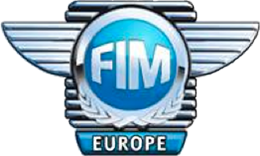 FIM EUROPE ENTRY FORMBULLETIN D’ENGAGEMENTDisciplineDisciplineRoad Racing Hill Climb European ChampionshipRoad Racing Hill Climb European ChampionshipRoad Racing Hill Climb European Championship250 GPSupersport (incl. Superstock 600)Superbike (incl. Superstock 1000)Supermoto openIMNIMNTitre de la manifestation / Event titleDatedd.mm.yyyyRIDER / PILOTERIDER / PILOTERIDER / PILOTERIDER / PILOTERIDER / PILOTERIDER / PILOTERIDER / PILOTERIDER / PILOTERIDER / PILOTERIDER / PILOTERIDER / PILOTERIDER / PILOTERIDER / PILOTERIDER / PILOTERIDER / PILOTERIDER / PILOTERIDER / PILOTESurname / Nom Surname / Nom Surname / Nom First Name / Prénom First Name / Prénom First Name / Prénom First Name / Prénom First Name / Prénom First Name / Prénom First Name / Prénom First Name / Prénom Date of     birth / Date de naissance Date of     birth / Date de naissance Date of     birth / Date de naissance Date of     birth / Date de naissance Nationality/NationalitéNationality/NationalitéAddress / AddresseAddress / AddresseAddress / AddresseAddress / AddresseAddress / AddresseAddress / AddresseAddress / AddresseAddress / AddresseAddress / AddresseAddress / AddresseAddress / AddressePostal Code / Code postal Postal Code / Code postal Postal Code / Code postal Postal Code / Code postal Country / PaysCountry / PaysFMNE-mailE-mailE-mailE-mailE-mailPhone / Tel.Phone / Tel.Phone / Tel.Phone / Tel.Holder of a Continental Licence Détenteur d'une licence continental Holder of a Continental Licence Détenteur d'une licence continental Holder of a Continental Licence Détenteur d'une licence continental Holder of a Continental Licence Détenteur d'une licence continental Holder of a Continental Licence Détenteur d'une licence continental Licence No Licence No TEAMTEAMTEAMTEAMTEAMTEAMTEAMTEAMTEAMTEAMTEAMTEAMTEAMTEAMTEAMTEAMTEAMOfficial name of the TeamNom official du TeamOfficial name of the TeamNom official du TeamOfficial name of the TeamNom official du TeamOfficial name of the TeamNom official du TeamOfficial name of the TeamNom official du TeamOfficial name of the TeamNom official du TeamOfficial name of the TeamNom official du TeamAddress / Adresse Address / Adresse Address / Adresse Address / Adresse Address / Adresse Address / Adresse Address / Adresse Address / Adresse Address / Adresse Address / Adresse Address / Adresse Address / Adresse Address / Adresse Address / Adresse Address / Adresse Licence No Licence No MOTO / MOTORCYCLEMOTO / MOTORCYCLEMOTO / MOTORCYCLEMOTO / MOTORCYCLEMOTO / MOTORCYCLEMOTO / MOTORCYCLEMOTO / MOTORCYCLEMOTO / MOTORCYCLEMOTO / MOTORCYCLEMOTO / MOTORCYCLEMOTO / MOTORCYCLEMOTO / MOTORCYCLEMOTO / MOTORCYCLEMOTO / MOTORCYCLEMOTO / MOTORCYCLEMOTO / MOTORCYCLEMOTO / MOTORCYCLEClass / Classe Class / Classe Make / MarqueMake / MarqueMake / MarqueMake / MarqueMake / Marque4 stroke / 4 temps   4 stroke / 4 temps   2 stroke / 2 temps  2 stroke / 2 temps  2 stroke / 2 temps  Capacity / Cilindrée Capacity / Cilindrée Bore / Alésage Bore / Alésage Bore / Alésage Bore / Alésage Bore / Alésage Stroke / mm  CourseStroke / mm  CourseMECHANICS / MECANICIENS MECHANICS / MECANICIENS MECHANICS / MECANICIENS MECHANICS / MECANICIENS MECHANICS / MECANICIENS MECHANICS / MECANICIENS MECHANICS / MECANICIENS MECHANICS / MECANICIENS MECHANICS / MECANICIENS MECHANICS / MECANICIENS MECHANICS / MECANICIENS MECHANICS / MECANICIENS MECHANICS / MECANICIENS MECHANICS / MECANICIENS MECHANICS / MECANICIENS MECHANICS / MECANICIENS MECHANICS / MECANICIENS Name / Nom Name / Nom Name / NomName / NomName / NomName / NomName / NomName / NomName / NomName / NomName / NomName / NomThose Persons should receive their passes by presenting their identity-card on their arrival at Race Office.Ces Personnes devraient recevoir les documents d'entrée lors de leur arrivée au Bureau de Course sur présentation de leur carte d'identité. Those Persons should receive their passes by presenting their identity-card on their arrival at Race Office.Ces Personnes devraient recevoir les documents d'entrée lors de leur arrivée au Bureau de Course sur présentation de leur carte d'identité. Those Persons should receive their passes by presenting their identity-card on their arrival at Race Office.Ces Personnes devraient recevoir les documents d'entrée lors de leur arrivée au Bureau de Course sur présentation de leur carte d'identité. Those Persons should receive their passes by presenting their identity-card on their arrival at Race Office.Ces Personnes devraient recevoir les documents d'entrée lors de leur arrivée au Bureau de Course sur présentation de leur carte d'identité. Those Persons should receive their passes by presenting their identity-card on their arrival at Race Office.Ces Personnes devraient recevoir les documents d'entrée lors de leur arrivée au Bureau de Course sur présentation de leur carte d'identité. Those Persons should receive their passes by presenting their identity-card on their arrival at Race Office.Ces Personnes devraient recevoir les documents d'entrée lors de leur arrivée au Bureau de Course sur présentation de leur carte d'identité. Those Persons should receive their passes by presenting their identity-card on their arrival at Race Office.Ces Personnes devraient recevoir les documents d'entrée lors de leur arrivée au Bureau de Course sur présentation de leur carte d'identité. Those Persons should receive their passes by presenting their identity-card on their arrival at Race Office.Ces Personnes devraient recevoir les documents d'entrée lors de leur arrivée au Bureau de Course sur présentation de leur carte d'identité. Those Persons should receive their passes by presenting their identity-card on their arrival at Race Office.Ces Personnes devraient recevoir les documents d'entrée lors de leur arrivée au Bureau de Course sur présentation de leur carte d'identité. Those Persons should receive their passes by presenting their identity-card on their arrival at Race Office.Ces Personnes devraient recevoir les documents d'entrée lors de leur arrivée au Bureau de Course sur présentation de leur carte d'identité. Those Persons should receive their passes by presenting their identity-card on their arrival at Race Office.Ces Personnes devraient recevoir les documents d'entrée lors de leur arrivée au Bureau de Course sur présentation de leur carte d'identité. Those Persons should receive their passes by presenting their identity-card on their arrival at Race Office.Ces Personnes devraient recevoir les documents d'entrée lors de leur arrivée au Bureau de Course sur présentation de leur carte d'identité. Those Persons should receive their passes by presenting their identity-card on their arrival at Race Office.Ces Personnes devraient recevoir les documents d'entrée lors de leur arrivée au Bureau de Course sur présentation de leur carte d'identité. Those Persons should receive their passes by presenting their identity-card on their arrival at Race Office.Ces Personnes devraient recevoir les documents d'entrée lors de leur arrivée au Bureau de Course sur présentation de leur carte d'identité. Those Persons should receive their passes by presenting their identity-card on their arrival at Race Office.Ces Personnes devraient recevoir les documents d'entrée lors de leur arrivée au Bureau de Course sur présentation de leur carte d'identité. Those Persons should receive their passes by presenting their identity-card on their arrival at Race Office.Ces Personnes devraient recevoir les documents d'entrée lors de leur arrivée au Bureau de Course sur présentation de leur carte d'identité. Those Persons should receive their passes by presenting their identity-card on their arrival at Race Office.Ces Personnes devraient recevoir les documents d'entrée lors de leur arrivée au Bureau de Course sur présentation de leur carte d'identité. SERVICE VEHICLES / VEHICULES DE SERVICES SERVICE VEHICLES / VEHICULES DE SERVICES SERVICE VEHICLES / VEHICULES DE SERVICES SERVICE VEHICLES / VEHICULES DE SERVICES SERVICE VEHICLES / VEHICULES DE SERVICES SERVICE VEHICLES / VEHICULES DE SERVICES SERVICE VEHICLES / VEHICULES DE SERVICES SERVICE VEHICLES / VEHICULES DE SERVICES SERVICE VEHICLES / VEHICULES DE SERVICES SERVICE VEHICLES / VEHICULES DE SERVICES SERVICE VEHICLES / VEHICULES DE SERVICES SERVICE VEHICLES / VEHICULES DE SERVICES SERVICE VEHICLES / VEHICULES DE SERVICES SERVICE VEHICLES / VEHICULES DE SERVICES SERVICE VEHICLES / VEHICULES DE SERVICES SERVICE VEHICLES / VEHICULES DE SERVICES SERVICE VEHICLES / VEHICULES DE SERVICES Request for entry and parking / Demande d'entrée et de parking  Request for entry and parking / Demande d'entrée et de parking  Request for entry and parking / Demande d'entrée et de parking  Request for entry and parking / Demande d'entrée et de parking  Request for entry and parking / Demande d'entrée et de parking  Request for entry and parking / Demande d'entrée et de parking  Request for entry and parking / Demande d'entrée et de parking  Request for entry and parking / Demande d'entrée et de parking  Request for entry and parking / Demande d'entrée et de parking  Request for entry and parking / Demande d'entrée et de parking  Request for entry and parking / Demande d'entrée et de parking  Number Plate / No d'immatriculation  Number Plate / No d'immatriculation  Number Plate / No d'immatriculation  Number Plate / No d'immatriculation  Number Plate / No d'immatriculation  Truck / Camion     Truck / Camion     Truck / Camion     Truck / Camion     Truck / Camion     Motor Home    Motor Home    Motor Home    Motor Home    Motor Home    Motor Home    Motor Home    Motor Home    Private Car / Voiture   Private Car / Voiture   Private Car / Voiture   Private Car / Voiture   